Муниципальное бюджетное  общеобразовательное учреждениеКромского  района  Орловской области«Гуторовская средняя общеобразовательная школа имени Куренцова А.И.»303213,Орловская область, Кромской район, д. Арбузово                                                  Тел. (48643) 2-44-02     Е-mail: gutkr@mail.ru 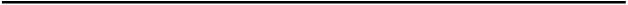 ПРИКАЗот  31.10.2022г.                                                                                   № 16/1-ЛСО внесении дополнений в  штатное расписание  на  01.11. 2022 годВ целях проведения своевременной и качественной работы п р и к а з ы в а ю: Штатное расписание на 01.09.2022 года по муниципальному бюджетному общеобразовательному учреждению Кромского района Орловской области «Гуторовская средняя общеобразовательная школа» со штатом  в количестве 25, 90  единиц утвердитьАдминистративный персонал – 2  штатных единиц	Педагогический персонал – 17,48 штатных единицУчебно-вспомогательный – 0,5  штатных единицОбслуживающий персонал – 5,92 штатных единицИтого:  25,90 штатных единиц.     2. Контроль за исполнением настоящего приказа оставляю за собой.Директор  школы:                                  Е.А.ТолдоноваОзнакомлен(а):